Üst Motor Nöron- Alt Motor Nöron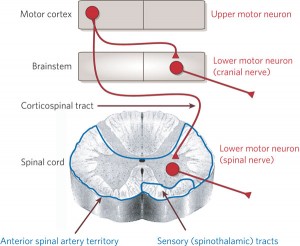 Şekil 1: Alt ve üst motor nöron ilişkisiSorular:1-Alt motor nöron nasıl tanımlanır?2-Üst motor nöron nasıl tanımlanır?3-Alt motor nöron paralel yollara sahip midir?4-Alt motor nöron ve üst motor nöron lezyonu nasıl ayırt edilir?